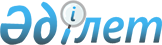 О внесении изменений в решение акима Шортандинского района от 21 декабря 2018 года № 5 "Об образовании избирательных участков на территории Шортандинского района"
					
			Утративший силу
			
			
		
					Решение акима Шортандинского района Акмолинской области от 17 мая 2019 года № 9. Зарегистрировано Департаментом юстиции Акмолинской области 22 мая 2019 года № 7200. Утратило силу решением акима Шортандинского района Акмолинской области от 21 мая 2021 года № 7
      Сноска. Утратило силу решением акима Шортандинского района Акмолинской области от 21.05.2021 № 7 (вводится в действие со дня официального опубликования).
      В соответствии со статьей 23 Конституционного закона Республики Казахстан от 28 сентября 1995 года "О выборах в Республике Казахстан", Законом Республики Казахстан от 23 января 2001 года "О местном государственном управлении и самоуправлении в Республике Казахстан" аким Шортандинского района РЕШИЛ:
      1. Внести в решение акима Шортандинского района "Об образовании избирательных участков на территории Шортандинского района" от 21 декабря 2018 года № 5 (зарегистрировано в Реестре государственной регистрации нормативных правовых актов № 6960, опубликовано 3 января 2019 года в Эталонном контрольном банке нормативных правовых актов Республики Казахстан в электронном виде) следующие изменения:
      преамбулу указанного решения изложить в новой редакции на казахском языке, текст на русском языке не меняется;
      приложение 1 к вышеуказанному решению изложить в новой редакции, согласно приложению к настоящему решению.
      2. Контроль за исполнением настоящего решения возложить на руководителя аппарата акима района Жумкей Б.
      3. Настоящее решение вступает в силу со дня государственной регистрации в Департаменте юстиции Акмолинской области и вводится в действие со дня официального опубликования.
      "СОГЛАСОВАНО" Избирательные участки на территории Шортандинского района Избирательный участок № 692
      Местонахождение: Акмолинская область, Шортандинский район, поселок Шортанды, улица Абылай хана, 26 А, здание центра досуга коммунального государственного учреждения "Досуговый центр" при отделе культуры и развития языков Шортандинского района.
      Границы:
      улица 50 лет Октября - 18а, 53, 55, 56, 58, 60, 62, 63, 65, 67, 68, 69, 70, 71, 72, 73, 74, 75, 76, 77, 78, 79, 80, 81, 83, 85, 86, 87, 88А, 90;
      улица 30 лет Победы - 27, 28, 29, 31, 32, 33, 34, 35, 36, 37, 38, 40, 42, 44, 45, 46, 48;
      улица Степная - 1, 2, 3, 4, 4а, 5, 6, 7, 8, 9, 10, 11, 12, 13, 14, 15, 16, 17, 18, 19, 20, 21, 22, 23, 24, 25, 26, 27, 29, 30, 31, 32, 33, 34, 35, 36, 37, 38, 39, 40, 42, 44, 46, 48, 50, 52, 54, 56, 58, 60;
      улица Александра Пушкина - 1, 2, 4, 6, 7, 8, 10, 12, 16, 17, 18, 18а, 19, 20, 21, 23, 27, 30, 32, 36, 40, 42, 44, 46, 48, 50, 52;
      улица Комсомольская - 1, 1а, 3, 6, 7, 8, 9, 10, 11, 12, 13, 14, 15, 17, 18, 19, 24; улица Михаила Лермонтова - 2, 3, 4, 5, 6, 7, 8, 9, 10, 11, 12, 13, 15, 16, 17, 18, 19, 20, 21, 22, 23, 24, 25, 26, 27, 29, 31, 33, 35, 37;
      улица Новая - 1, 1Б, 1А, 3, 3А, 5, 7, 8, 9, 12, 13, 15, 18, 20, 22, 23А, 24, 25, 26, 27, 28, 29, 30, 31, 33, 33а, 35, 37, 39, 41, 43, 45, 47, 47а, 49, 49а, 51, 51а, 52, 53, 53а, 54, 55, 60, 85;
      улица Абая Кунанбаева - 1, 3, 4, 5, 7, 9, 11;
      улица Советская - 21, 23, 25;
      улица Луговая - 1, 2, 3, 4, 5, 6, 7, 8;
      улица Амангельды Иманова - 3, 4, 5, 6, 7, 8, 9, 10, 12, 13, 14, 16, 17, 18, 19, 20, 21, 22, 23, 24, 25, 26, 27;
      улица Абылай хана - 2, 3, 4, 5, 5а, 6, 7, 8, 9, 10, 11, 12, 13, 14, 15, 16, 17, 18, 19, 19а, 20, 21, 21а, 22, 23, 23а, 24, 25, 27, 29, 30, 31, 33, 35, 37, 39, 41, 43, 45;
      улица Бейбитшилик - 1, 2, 3, 4, 5, 6, 7, 8, 10, 12, 14, 16, 17, 18, 19, 20, 21, 22, 23, 24, 25, 26, 27, 28, 29, 30, 31, 32, 34, 35, 36, 37, 38, 39, 40, 41, 42;
      улица Пролетарская - 49, 51, 54, 55, 56, 57, 59, 60, 61, 62, 63, 64, 65, 66, 68, 70; улица Южная - 49, 51, 53, 55, 57, 59, 61, 63, 64, 65, 66, 67, 68, 69, 70, 72, 74, 76, 78;
      улица Пионерская - 53, 55, 57, 59, 61, 62, 63, 64, 65, 66, 67, 68, 69, 70, 71, 72, 73, 74, 75;
      улица Киевская - 1, 2, 3, 4, 5, 6, 7, 8, 9, 10, 11, 12, 13, 14, 15, 16, 17, 18, 19, 20, 21, 22, 23, 24, 25, 26, 27, 28, 33, 34, 35, 36, 37, 38, 39, 40, 41, 42, 43, 44, 44А, 45; улица Феликса Дзержинского - 46, 48, 50;
      улица Акмолинская - 1, 2, 3, 4, 5, 6, 7, 8, 9, 10, 11;
      переулок Достык - 1, 2, 3, 4, 5, 6, 7, 8, 9, 10, 11, 12, 13;
      переулок Атаконыс - 3, 5, 7, 9, 11, 12, 13, 14, 16, 18, 20, 22, 25;
      переулок Мамыр - 3, 4;
      переулок Кулагер - 15, 16, 17, 18, 19, 20, 21, 22, 23, 24, 25, 26, 28, 30, 32, 34; переулок Кокпар - 17, 18, 19, 20, 21, 22, 23, 24, 25, 27, 28, 29, 30, 31, 32, 34, 35, 36, 37, 38, 39, 40, 41;
      переулок Ынтымак - 8, 9, 11, 12, 13, 14, 15, 16, 17, 18, 19, 20, 21, 22, 23, 24, 25, 26, 27, 28, 30, 31, 32, 33, 34, 35, 36, 38, 44;
      улица Северная - 25а;
      переулок Зеленый - 9, 10, 11, 12, 13, 14. Избирательный участок № 693
      Местонахождение: Акмолинская область, Шортандинский район, поселок Шортанды, улица Пионерская, 4, здание государственного учреждения "Шортандинская средняя школа № 1" отдела образования Шортандинского района.
      Границы:
      улица 50 лет Октября - 1, 2, 2а, 2б, 2в, 2Г, 3, 3А, 4, 4А, 5, 6, 6А, 7, 8, 8А, 9, 10, 11, 12, 15, 16, 17, 18, 18А, 19, 20, 21, 22, 23, 24, 25, 26, 27, 28, 29, 30, 31, 32, 33, 34, 35, 36, 38, 39, 40, 41, 42, 42А, 43, 44, 45, 47, 48, 49, 50, 51;
      улица Пролетарская - 1, 2, 3, 4, 5, 6, 7, 8, 9, 11, 12, 13, 14, 15, 17, 18, 19, 20, 21, 23, 25, 26, 27, 28, 29, 30, 31, 32, 33, 34, 35, 36, 37, 38, 39, 40, 41, 42, 43, 44, 45, 46, 47, 48, 50, 52, 54;
      улица Южная - 1, 1а, 2, 2а, 3, 4, 5, 6, 7, 8, 9, 10, 11, 12, 13, 14, 15, 16, 17, 18, 19, 20, 21, 22, 23, 24, 25, 26, 27, 28, 29, 30, 31, 32, 33, 34, 35, 36, 39, 40, 41, 43, 45, 47, 48, 50, 52, 54, 56, 58, 60, 62;
      улица Пионерская - 2, 3, 4, 5, 6, 7, 8, 9, 10, 11, 12, 13, 14, 15, 16, 17, 18, 19, 20, 21, 22, 23, 24, 25, 26, 27, 28, 29, 30, 31, 32, 33, 34, 35, 36, 37, 38, 39, 40, 42, 43, 44, 45, 46, 47, 48, 49, 50, 51, 52, 54, 56, 58, 60;
      улица Первомайская - 1, 2, 3, 4, 5, 6, 7, 8, 9, 10, 11, 12, 14, 15, 16, 17, 18, 19, 20, 21, 22, 24, 25, 26, 27, 31;
      улица 30 лет Победы - 1, 2, 3, 4, 5, 6, 7, 8, 9, 10, 11, 12, 13, 14, 15, 17, 19, 20, 21, 22, 24, 26, 28, 30, 32;
      улица Советская - 1, 2, 4, 5, 6, 7, 10, 11, 13, 14, 15, 16, 17, 18, 19, 19а;
      улица Феликса Дзержинского - 2, 2а, 3, 5, 6, 7, 8, 9, 10а, 12, 13, 14, 15, 16, 17, 17а, 18, 20, 22, 22а, 24, 24а, 26, 28, 30, 32, 34, 36, 38, 40, 42, 44;
      улица Молодежная - 2, 3. Избирательный участок № 694
      Местонахождение: Акмолинская область, Шортандинский район, поселок Шортанды, улица Советская, 87, здание товарищества с ограниченной ответственностью "Жер-Ана".
      Границы:
      улица 30 лет Победы - 51, 51а, 53, 55, 56, 57, 58, 59, 61, 64, 66, 67, 68, 69, 70, 72, 73, 74, 75, 76, 77, 78, 79, 80, 81, 82, 83, 84, 85, 86, 87, 88, 89, 90, 91, 93, 95, 97, 101, 103, 105, 107, 109, 111, 111а, 112, 113, 115а;
      улица Амангельды Иманова - 28, 30, 32, 34, 36;
      улица Бейбитшилик - 43, 44, 45, 46, 47, 48, 49, 50, 51, 52, 53, 54, 55, 56, 57, 58, 60, 62, 64, 66, 68, 70, 72, 74, 76, 78, 80, 82;
      улица Киевская - 46, 47, 48, 49, 50, 51, 52, 53, 54, 55, 56, 57, 58, 59, 60, 61, 62, 63, 64, 65, 66, 67, 68, 69, 70, 71, 72, 73, 74, 74а, 75, 76, 77, 78, 78а, 79, 81, 83, 85, 87, 89, 91, 93, 95;
      улица Советская - 26, 27, 29, 31, 32, 35, 37, 41, 43, 44, 45, 47, 49, 51, 52, 53, 54, 55, 56, 57, 59, 60, 61, 62, 63, 64, 65, 67, 69, 71, 73, 77, 79, 81, 85, 87, 89;
      улица 2-ая Кооперативная - 1, 2, 3, 4;
      улица Константина Кайдалова - 1, 2, 3, 4, 5, 6, 7, 8, 9, 10, 11, 12, 13, 13а, 14, 15, 16, 17, 18, 19, 20, 21, 21а, 22, 23, 24, 25, 26, 26а, 29, 35;
      улица Гаражная - 3, 5, 6, 7, 8, 9, 10, 11, 12, 13, 14, 15, 17;
      улица Автомобилистов - 1, 1а, 2, 3, 4, 5, 6, 7, 8, 9, 10, 11, 12, 13;
      улица Северная - 14, 15, 17, 19, 21, 63;
      переулок Западный - 1, 2, 3, 4, 5, 7, 9, 10, 11, 12, 14, 17, 19, 20, 21;
      переулок Кулагер - 4, 6, 9, 11, 12, 13, 14;
      переулок Кокпар - 5, 6, 7, 8, 9, 10, 11, 12, 13, 14, 15, 16;
      переулок Ынтымак - 1, 2, 3, 4, 5, 6, 7;
      переулок Азаттык - 1, 2, 3, 4, 4А, 5, 6, 7, 8, 9, 10, 12, 13, 14, 15, 15а, 16, 17, 17а, 18, 19, 19а, 23, 25, 25а;
      переулок Зеленый - 2, 3, 4, 5, 6, 7, 8. Избирательный участок № 695
      Местонахождение: Акмолинская область, Шортандинский район, поселок Шортанды, улица Нефтебазовская, 1, здание товарищества с ограниченной ответственностью "Шортандинская нефтебаза".
      Границы:
      улица Линейная - 4, 6, 8, 10, 12, 16, 18, 20, 22, 24, 28;
      улица Октябрьская - 1, 2, 3, 4, 5, 6, 7, 8, 9, 10, 11, 12, 13, 14, 15, 16, 17, 19, 20, 21, 22, 23, 24, 25, 26, 27, 28, 29, 30, 32, 33, 34, 36, 37, 38, 39, 40, 41, 42, 43, 44, 46, 48, 50, 51, 52, 53, 54, 55, 56, 57, 58, 59, 60, 61, 62, 63, 64, 65, 66, 67, 68, 69, 70, 71, 72, 73, 74, 75, 76, 78, 80, 82, 84;
      улица Виктора Шишлянникова - 1, 2, 3, 4, 5, 6, 7, 10, 12, 13, 14, 15, 20, 21, 22, 23, 24, 25, 26, 27, 28, 29, 30, 31, 32, 33, 34, 36, 37, 38, 39, 40, 41, 42, 43, 44, 45, 46, 47, 48, 49, 50, 51а, 52, 53, 54, 55, 56, 57, 58, 60, 61, 62, 63, 64, 65, 66, 67, 68, 69, 70, 71, 72, 73, 74, 77, 78, 79, 80, 81;
      улица Ардагер - 3, 4, 5, 6, 7, 8, 10, 12, 13, 14, 15, 16, 17, 18, 19, 20, 21, 22, 23, 24, 25, 26, 27, 28, 29, 30, 31, 32, 33, 34, 35, 36, 37, 38, 41, 42, 43, 44, 45, 46, 47, 48, 49, 50, 51, 52, 53, 54, 56, 57, 59, 61, 63, 63а, 65;
      улица Юрия Смирнова - 1, 3, 5, 7, 9, 11, 13, 15, 17, 19, 21, 23, 25, 27, 29, 31, 33, 35, 36, 36а, 60;
      улица Василия Чапаева - 2, 3, 4, 5, 6, 7, 11, 13, 15;
      улица Нефтебазовская - 1, 2, 3, 3а, 4, 5, 6, 7, 8, 9, 11, 13;
      улица Казциковская - 1, 2, 3, 4, 5, 6;
      улица 2-ая Казциковская - 2, 4, 6, 8, 10, 12, 14, 16, 18, 20, 22, 24, 26;
      улица Дорожная - 1, 3, 4, 5, 7, 7а, 9, 11, 13, 15, 17, 19, 19а, 21, 23, 25;
      улица Строителей - 1, 2, 3, 4, 5, 6, 7, 7а, 8, 9, 10, 11а, 12, 13, 14, 15, 17, 17а; переулок Казанат - 6, 8, 14;
      переулок Жетиген - 7, 9, 13;
      переулок Темирказык - 1, 7, 8;
      переулок Береке - 7, 8, 9, 15, 17, 23. Избирательный участок № 696
      Местонахождение: Акмолинская область, Шортандинский район, поселок Жолымбет, улица Шокана Уалиханова, 31, здание государственного учреждения "Жолымбетская средняя школа № 2" отдела образования Шортандинского района.
      Границы:
      улица Шокана Уалиханова - 1, 1а, 2, 2а, 9, 12, 13, 14, 15, 16, 17, 18, 19, 21, 22, 23, 24, 25, 26, 28, 30, 32;
      улица Абая Кунанбаева - 1, 2, 3, 4, 5, 6, 7, 8, 9, 10, 11, 12, 13, 14, 15, 16, 18, 20; улица Бауыржана Момышулы - 2, 3, 12, 14, 15, 17, 18, 20, 21, 23, 24, 25, 26, 28, 38, 40;
      улица Юбилейная - 1, 2, 3, 5, 7, 9, 11, 13;
      улица 40 лет Победы - 1, 2, 2а, 3, 4, 5, 6, 7, 12, 14, 16, 21;
      улица Токтара Аубакирова - 1, 2, 3, 4, 5, 6, 8, 10, 12;
      улица Богембая - 1, 2, 4, 8, 10, 14, 15, 17, 20;
      улица Почтовая - 1, 3, 5, 7, 9. Избирательный участок № 697
      Местонахождение: Акмолинская область, Шортандинский район, поселок Жолымбет, улица Мухтара Ауэзова, 1, здание государственного учреждения "Жолымбетская средняя школа № 1" отдела образования Шортандинского района.
      Границы:
      улица Абая Кунанбаева - 17, 19, 21;
      улица Шокана Уалиханова - 33, 35, 37, 39, 41, 42, 43, 44, 46;
      улица Набережная - 2, 3, 4, 6, 7, 8, 10;
      улица Павла Паповича - 1, 2, 3, 4, 5, 6, 7, 8, 9, 9а, 10, 10а, 11, 12, 13, 14, 15, 16, 17, 18, 20, 21, 22, 23, 25, 27, 29, 30, 34, 36, 40, 42, 44, 46, 50;
      улица Дачная - 2, 4, 6, 8, 10;
      улица Дины Нурпеисовой - 6, 8, 10, 18, 20, 22, 24, 40;
      улица Строительная - 1, 3, 4, 5, 6, 7, 9, 10, 11, 12, 14;
      улица Абылай хана - 2, 3, 5, 6, 7, 10, 12, 13, 14, 16, 17, 18, 19, 20, 21, 22;
      улица Толе би - 3, 4, 5, 6, 11, 12, 14;
      улица Сакена Сейфуллина - 5, 7, 9, 11, 13, 15, 17, 19, 21, 22, 23;
      улица Комсомольская - 1а, 2, 4, 6, 8, 10, 12, 13, 14, 15, 16, 17, 18, 19, 20, 21а, 22, 24, 25, 26, 27, 28, 29, 30, 31, 32, 33, 34, 36, 38, 39, 40, 41, 43, 44, 45, 48, 49, 51, 52, 58, 60;
      улица Мухтара Ауэзова - 1, 3, 4, 5, 6, 7, 8, 10, 11, 12, 13, 14, 15, 16, 17, 22, 24, 26, 28, 29, 30, 31, 32, 33, 34, 35, 36, 37, 38, 39, 40, 41, 42, 43, 44;
      улица Казыбек би - 1, 2, 5, 9;
      улица Мукагали Макатаева - 4, 10, 12, 13, 14, 15, 17;
      улица Степная - 1, 4;
      улица Кабанбай батыра - 3, 4, 6, 9, 12, 14, 15, 16, 17;
      переулок Мирный - 2, 3, 4, 5, 7, 8, 10, 22, 26. Избирательный участок № 698
      Местонахождение: Акмолинская область, Шортандинский район, поселок Жолымбет, улица Абая Кунанбаева, 14, здание центра досуга коммунального государственного учреждения "Досуговый центр" при отделе культуры и развития языков Шортандинского района.
      Границы:
      улица 8 марта - 1, 1а, 1б, 2, 2а, 2б, 3, 4, 5, 6, 7, 9, 10, 11, 13, 14, 15, 17, 18, 19, 22, 23, 24, 26, 28, 30, 32;
      улица Акан Сери - 1, 5, 8, 9, 10-2, 11, 13, 15, 19, 27, 28, 32, 34, 36, 40, 42;
      улица Фабричная - 1, 3, 4, 5, 7, 9;
      улица Джамбула Джабаева - 2, 3, 5, 6, 14, 18, 22, 24, 26, 41, 45, 49, 51, 55, 59, 65;
      улица Театральная - 1а, 4, 5, 6, 7, 9, 10, 11, 12, 13, 15, 16, 24, 26, 28;
      улица Федора Глинина - 1, 4, 10-1, 10, 16, 17, 18, 20, 22, 24, 28;
      улица Александра Пушкина - 2, 2а, 5, 7, 8, 9, 10, 11, 12;
      улица Атамекен - 1, 3, 5, 6, 7, 8, 9, 13, 15, 16, 18, 19, 20, 21, 22, 23, 24, 25, 26, 28, 29, 30, 35, 40, 42, 48, 50, 52, 54, 58, 62;
      улица Эфельная - 1, 13;
      улица Валерия Чкалова- 1, 2, 3, 6, 14, 15, 20, 27;
      улица Айтеке би - 1, 4, 5;
      улица Бейбитшилик - 2, 5, 7, 9, 11, 12, 13, 14, 15, 16, 17, 18, 19, 20, 21, 22, 22а, 23, 24, 26, 27, 29, 31, 32, 33, 34, 35, 36, 37, 38, 39, 41, 43, 43а, 45, 47, 49, 55, 57, 58, 59, 60, 61, 64;
      улица Курмангазы - 1, 2, 3, 4, 5, 7, 11, 19, 20, 21, 22, 23, 24, 25, 26, 28, 29, 30, 33, 35, 36, 37, 38, 39, 40, 41, 42, 44;
      улица Маншук Маметовой - 6, 8, 10, 14, 22, 26, 28, 30, 32, 34, 38, 40, 42, 44;
      улица Заречная - 3, 4, 19. Избирательный участок № 699
      Местонахождение: Акмолинская область, Шортандинский район, поселок Жолымбет, улица Абая Кунанбаева, 13, здание филиала акционерного общества "Горно-металлургический концерн Казахалтын" рудник Жолымбет.
      Границы:
      улица Байтерек - 2, 7, 13, 15, 30;
      улица Ахмета Байтурсынова - 1, 3, 6, 7, 8, 10, 11, 12, 13, 16, 17, 18, 19, 20, 22, 23, 24, 26, 27, 34, 36, 38, 41, 45, 53;
      улица Андрея Гапича - 1, 3, 5, 8;
      улица Михаила Лермонтова - 2, 3, 14;
      улица Наурызбай батыра - 1, 2, 16, 21, 23, 24, 25, 27, 28, 30, 32, 36, 38, 44;
      улица Шахтерская - 9, 11, 33;
      улица Райымбек батыра - 10, 12, 14, 15, 16, 18, 22;
      улица Ильяса Есенберлина - 3, 7, 9, 15, 17;
      улица Майская - 4, 7, 8, 15, 24, 28, 30, 42, 44, 46;
      улица Ыбырая Алтынсарина - 4, 13, 19, 21, 23, 25, 27, 29, 35;
      улица Акмолинская - 5, 7, 15;
      улица Магжана Жумабаева - 7;
      улица Новая - 4, 5, 6, 7, 8, 9, 12, 13, 14, 15, 16, 18, 19, 23, 25, 27, 28, 29, 37, 39;
      улица Юрия Гагарина - 4, 5, 6, 8, 10, 12, 14, 16, 18, 19, 20, 21, 22, 23, 24, 26, 27, 27а, 28, 29, 32, 33, 36, 37, 37-1, 38, 44, 46, 46а, 48, 52;
      улица Оралхан Бокея - 1, 2, 3, 4, 5, 6, 8, 9, 10, 12, 14, 15, 16, 18, 19, 21, 21а, 22, 23, 24, 25, 26, 27, 28, 29, 30, 31, 32, 34, 36, 37;
      улица Сабита Муканова - 1, 2, 3, 5, 11, 13, 19, 27, 33;
      улица Северная - 5, 7, 10, 11, 15, 16, 17, 19, 34;
      улица Максима Горького - 1а, 1, 2, 3, 4, 5, 6, 7, 9, 11, 12, 14, 15, 16, 17, 18, 19, 21, 24, 24а;
      улица Амангельды Иманова - 1, 1а, 5, 6, 16, 22, 23, 24, 31;
      улица Карагандинская - 1, 2, 3, 5, 6, 14, 18. Избирательный участок № 700
      Местонахождение: Акмолинская область, Шортандинский район, село Андреевка, улица Мухтара Ауэзова, 37, здание государственного учреждения "Андревская средняя школа" отдела образования Шортандинского района.
      Границы: село Андреевка. Избирательный участок № 701
      Местонахождение: Акмолинская область, Шортандинский район, село Октябрьское, улица Жастар, 4, здание государственного учреждения "Октябрьская основная школа" отдела образования Шортандинского района.
      Границы: село Октябрьское. Избирательный участок № 702
      Местонахождение: Акмолинская область, Шортандинский район, село Петровка, улица Толе би, 17, здание государственного учреждения "Петровская средняя школа" отдела образования Шортандинского района.
      Границы: село Петровка, иное поселение Новокавказское. Избирательный участок № 703
      Местонахождение: Акмолинская область, Шортандинский район, село Белое Озеро, улица Достык, 30 Б, здание государственного учреждения "Елизаветградская основная школа" отдела образования Шортандинского района.
      Границы: село Белое Озеро. Избирательный участок № 704
      Местонахождение: Акмолинская область, Шортандинский район, станция Кара-Адыр, улица Школьная, 20, здание государственного учреждения "Кара-Адырская основная школа" отдела образования Шортандинского района.
      Границы: станция Кара-Адыр. Избирательный участок № 705
      Местонахождение: Акмолинская область, Шортандинский район, село Пригородное, улица Школьная, 3, здание государственного учреждения "Пригородная средняя школа" отдела образования Шортандинского района.
      Границы: село Пригородное, иное поселение Басколь. Избирательный участок № 706
      Местонахождение: Акмолинская область, Шортандинский район, село Камышенка, улица Абая, 18, здание государственного учреждения "Камышенская начальная школа" отдела образования Шортандинского района.
      Границы: село Камышенка. Избирательный участок № 707
      Местонахождение: Акмолинская область, Шортандинский район, село Дамса, улица Александра Велижанцева, 25, здание государственного учреждения "Дамсинская средняя школа имени В.П. Кузьмина" отдела образования Шортандинского района.
      Границы: село Дамса. Избирательный участок № 708
      Местонахождение: Акмолинская область, Шортандинский район, поселок Научный, улица Мерей, 11, здание государственного учреждения "Институтская средняя школа" отдела образования Шортандинского района.
      Границы: поселок Научный. Избирательный участок № 709
      Местонахождение: Акмолинская область, Шортандинский район, село Степное, улица Сары-Арка, 2, здание государственного учреждения "Степная средняя школа" отдела образования Шортандинского района.
      Границы: село Степное. Избирательный участок № 710
      Местонахождение: Акмолинская область, Шортандинский район, село Бозайгыр, улица Бейбитшилик, 5 А, здание государственного учреждения "Бозайгырская средняя школа" отдела образования Шортандинского района.
      Границы: село Бозайгыр. Избирательный участок № 711
      Местонахождение: Акмолинская область, Шортандинский район, село Ключи, улица Ынтымак, 5 Б, здание государственного учреждения "Ключевская средняя школа" отдела образования Шортандинского района.
      Границы: село Ключи. Избирательный участок № 712
      Местонахождение: Акмолинская область, Шортандинский район, станция Тонкерис, улица Сакена Сейфуллина, 8 Г, здание государственного учреждения "Тонкерисская основная школа" отдела образования Шортандинского района.
      Границы: станция Тонкерис. Избирательный участок № 713
      Местонахождение: Акмолинская область, Шортандинский район, село Бектау, улица Динмухамеда Кунаева, 3, здание государственного учреждения "Бектауская средняя школа" отдела образования Шортандинского района.
      Границы: село Бектау, село Каражар. Избирательный участок № 714
      Местонахождение: Акмолинская область, Шортандинский район, село Конкрынка, улица Каныша Сатбаева, 4, здание центра досуга коммунального государственного учреждения "Досуговый центр" при отделе культуры и развития языков Шортандинского района.
      Границы: село Конкрынка. Избирательный участок № 715
      Местонахождение: Акмолинская область, Шортандинский район, село Мыктыколь, улица Райымбек батыра, 12, здание государственного учреждения "Мыктыкольская основная школа" отдела образования Шортандинского района.
      Границы: село Мыктыколь. Избирательный участок № 716
      Местонахождение: Акмолинская область, Шортандинский район, село Новоселовка, улица Сакена Сейфуллина, 20, здание государственного учреждения "Новоселовская средняя школа" отдела образования Шортандинского района.
      Границы: село Новоселовка, село Каратюбе, иное поселение Первомайское. Избирательный участок № 717
      Местонахождение: Акмолинская область, Шортандинский район, село Новопервомайское, улица Достык, 7, здание государственного учреждения "Новопервомайская основная школа" отдела образования Шортандинского района.
      Границы: село Новопервомайское. Избирательный участок № 718
      Местонахождение: Акмолинская область, Шортандинский район, село Ошак, улица Желтоксан, 9, здание центра досуга коммунального государственного учреждения "Досуговый центр" при отделе культуры и развития языков Шортандинского района.
      Границы: село Ошак. Избирательный участок № 719
      Местонахождение: Акмолинская область, Шортандинский район, село Новокубанка, улица Кан Де Хана, 1 а, здание центра досуга коммунального государственного учреждения "Досуговый центр" при отделе культуры и развития языков Шортандинского района.
      Границы: село Новокубанка. Избирательный участок № 720
      Местонахождение: Акмолинская область, Шортандинский район, село Алтайское, улица Болашак, 38, здание центра досуга коммунального государственного учреждения "Досуговый центр" при отделе культуры и развития языков Шортандинского района.
      Границы: село Алтайское. Избирательный участок № 721
      Местонахождение: Акмолинская область, Шортандинский район, село Раевка, улица Абая, 16, здание государственного учреждения "Раевская средняя школа" отдела образования Шортандинского района.
      Границы: село Раевка. Избирательный участок № 722
      Местонахождение: Акмолинская область, Шортандинский район, село Гуляй Поле, улица Школьная, 2, здание государственного учреждения "Гуляйполевская основная школа" отдела образования Шортандинского района.
      Границы: село Гуляй Поле. Избирательный участок № 723
      Местонахождение: Акмолинская область, Шортандинский район, село Егемен, улица Джамбула Джабаева, 13/1, здание Егеменского медицинского пункта государственного коммунального предприятия на праве хозяйственного ведения "Шортандинская районная больница" при управлении здравоохранении Акмолинской области.
      Границы: село Егемен. Избирательный участок № 724
      Местонахождение: Акмолинская область, Шортандинский район, село Новографское, улица Бейбитшилик, 16, здание государственного учреждения "Централизованная библиотечная система" отдела культуры и развития языков Шортандинского района.
      Границы: село Новографское.
					© 2012. РГП на ПХВ «Институт законодательства и правовой информации Республики Казахстан» Министерства юстиции Республики Казахстан
				
      Аким района

Г.Садвокасова

      Шортандинская районная
территориальная избирательная комиссия
Приложение к решению
акима Шортандинского района
от "17" мая 2019 года № 9Приложение 1 к решению
акима Шортандинского района
от "21" декабря 2018 года № 5